Акция «Эстафета флага России»9 июня 2022 года Юнармейцы Сосновского муниципального района приняли активное участие в патриотической акции "Эстафета флага России в Нижегородской области".Акция была приурочена к празднованию Дня России. Мероприятие получилось яркое, торжественное и просто незабываемое.

Бог наш Троицу, известно,
Очень любит и любил!
И никто из нас об этом
Не забудет, не забыл.

Вот и флаг наш – он трехцветный,
Достославный, Отчий флаг.
И для многих стран на свете
Он – спасительный маяк!

Под родным под ним всегда мы
И с проблемами на «ты».
Мы любимую Россию
Превратим в страну Мечты!

Триколор нам свят и дорог,
И верна к нему любовь!!!
А врагов оттриколорим
Так, что не воспрянут вновь!!!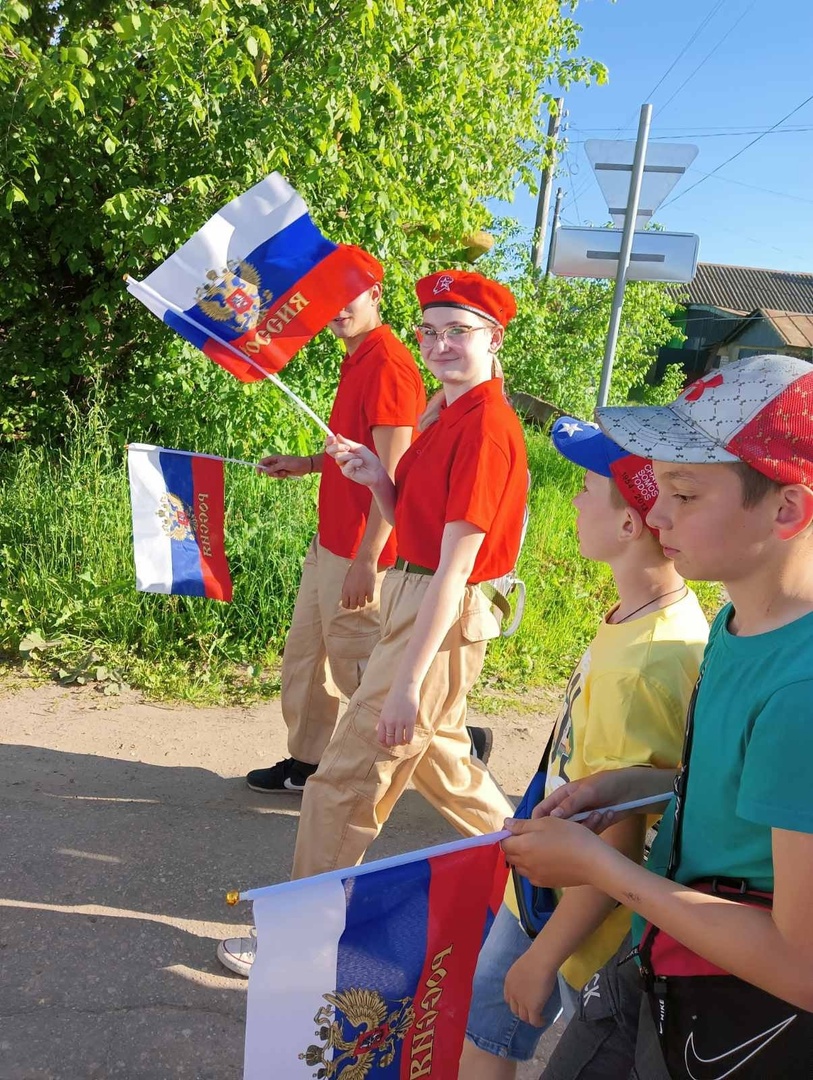 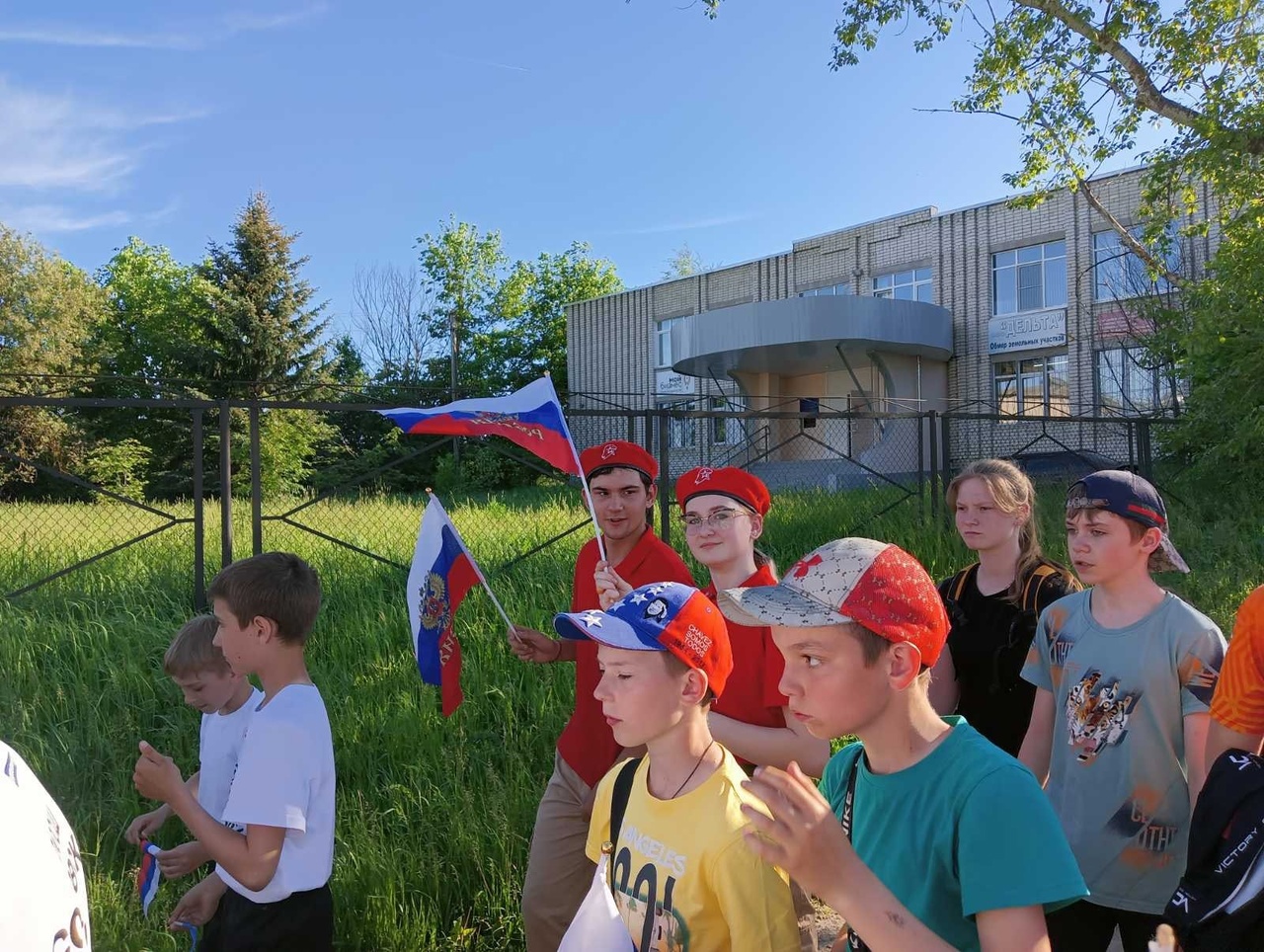 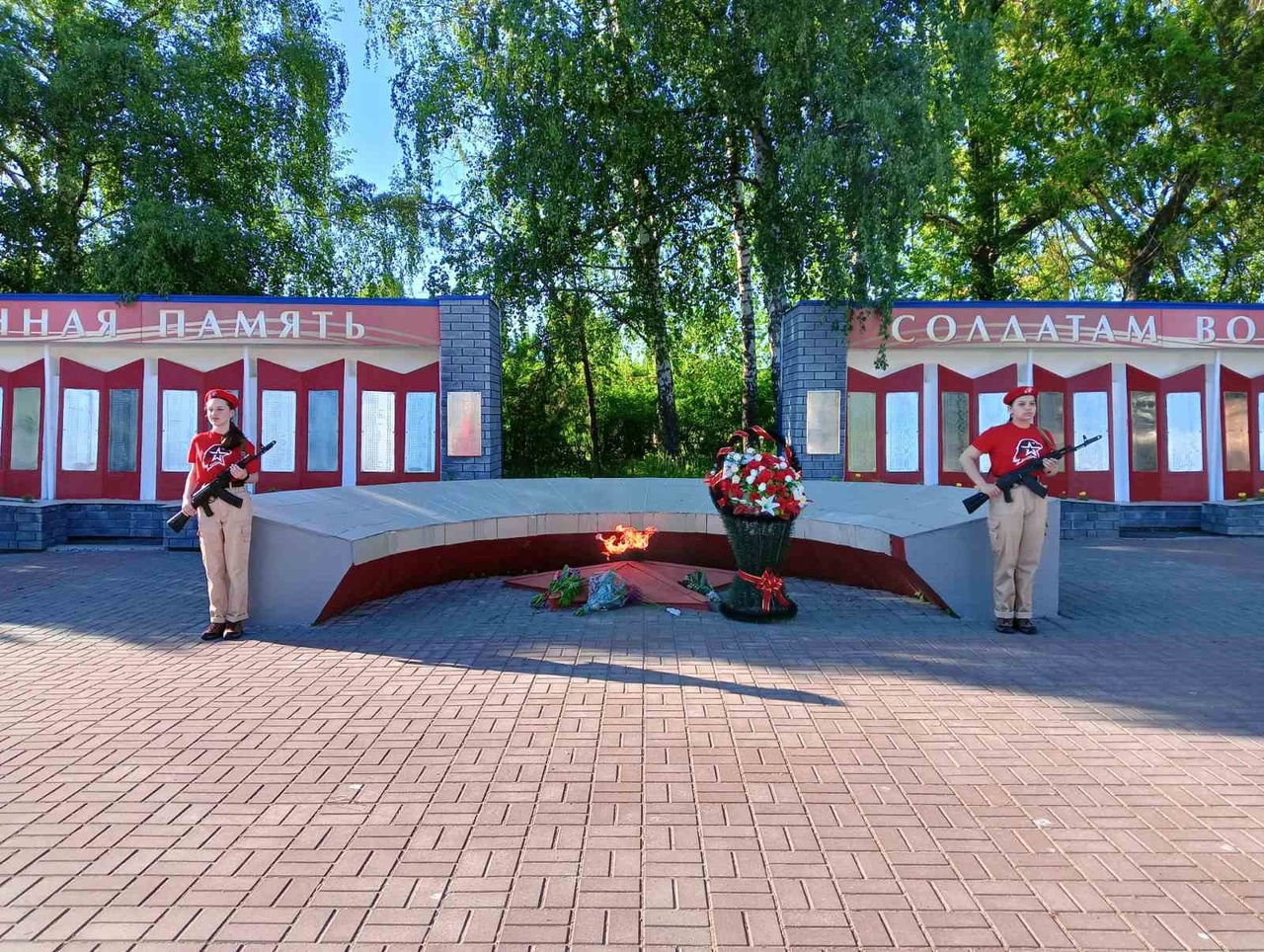 